Gniezno, dnia 28 grudnia 2023 r.OŚR. 6220.2.2023OBWIESZCZENIENa podstawie art. 49 ustawy z dnia 14 czerwca 1960 r. kodeks postępowania administracyjnego /Dz. U. 2023 r., poz. 775 zez zm./, w związku z art. 74 ust. 3 ustawy 
z dnia 3 października 2008 r. o udostępnianiu informacji o środowisku i jego ochronie, udziale społeczeństwa w ochronie środowiska oraz o ocenach oddziaływania na środowisko /Dz. U. z 2023 r., poz. 1094/ Wójt Gminy Gniezno zawiadamia strony postępowania administracyjnego o wydanej dnia 28 grudnia 2023 r. decyzji 
o środowiskowych uwarunkowaniach dla przedsięwzięcia polegającego na przebudowie drogi gminnej nr 287029P w miejscowości Wierzbiczany i Lubochnia, Gmina Gniezno, której treść podaje poniżej.Uwaga:	Ponieważ w powyższej sprawie liczba stron postępowania przekracza 10, zgodnie z art. 74 ust. 3 ustawy 
z dnia 3 października 2008 roku o udostępnianiu informacji o środowisku i jego ochronie, udziale społeczeństwa 
w ochronie środowiska oraz o ocenach oddziaływania na środowisko oraz art. 49 Kodeksu postępowania administracyjnego – zawiadomienie stron o wydanej decyzji zostaje podane w formie obwieszczenia. Doręczenie uważa się za dokonane po upływie czternastu dni od dnia publicznego ogłoszenia. Publiczne udostępnienie następuje z dniem 29 grudnia 2023 rokuGniezno, dnia 28 grudnia 2023 r.OŚR. 6220.2.2023Decyzjao środowiskowych uwarunkowaniach	Na podstawie art. 71 ust. 1 i ust. 2 pkt 2, art. 75 ust. 1 pkt. 4, art. 84 oraz 85 ust. 1, ust. 2 pkt 2 ustawy z dnia 3 października 2008 roku o udostępnianiu informacji 
o środowisku i jego ochronie, udziale społeczeństwa w ochronie środowiska oraz 
o ocenach oddziaływania na środowisko /Dz. U. z 2023 r., poz. 1094/ oraz art. 104 ustawy z dnia 14 czerwca 1960 r. kodeks postępowania administracyjnego /Dz. U. z 2023 r., poz. 775 ze zm./, po rozpatrzeniu wniosku Pana Bartłomieja Chęś, Firma Projektowo – Usługowa Bartłomiej Chęś, Marcinkowo 12, 88-330 Gębice, pełnomocnika Inwestora Gminy Gniezno w sprawie wydania decyzji o środowiskowych uwarunkowaniach dla przedsięwzięcia polegającego na przebudowie drogi gminnej nr 287029P w miejscowości Wierzbiczany i Lubochnia, Gmina Gniezno
OrzekamStwierdzić brak potrzeby przeprowadzenia oceny oddziaływania na środowisko dla przedsięwzięcia polegającego na przebudowie drogi gminnej nr 287029P w miejscowości Wierzbiczany i Lubochnia, Gmina Gniezno.Określić następujące środowiskowe uwarunkowania realizacji opisanego wyżej przedsięwzięcia:Rodzaj i miejsce realizacji przedsięwzięciaRodzaj - przebudowa drogi gminnej nr 287029PMiejsce realizacji - przedsięwzięcie realizowane będzie w miejscowości Wierzbiczany i Lubochnia, Gmina GnieznoWarunki wykorzystania terenu w fazie realizacji i eksploatacji, ze szczególnym uwzględnieniem konieczności ochrony cennych wartości przyrodniczych, zasobów naturalnych i zabytków oraz ograniczenia uciążliwości dla terenów sąsiednich.Prace wykonawcze prowadzić wyłącznie w porze dnia, rozumianej jako przedział czasu od godziny 6:00 do godziny 22:00.Plac budowy wyposażyć w sorbenty, a wszelkie wycieki niezwłocznie neutralizować.Na etapie prowadzenia prac ziemnych, minimum raz dziennie przed rozpoczęciem prac, kontrolować ewentualne wykopy i zagłębienia, 
a uwięzione w nich zwierzęta niezwłocznie przenosić w bezpieczne miejsce; taką samą kontrolę przeprowadzić bezpośrednio przed zasypaniem wykopów i likwidacją zagłębień.Odpady powstające w trakcie prowadzenia prac budowlanych oraz eksploatacji planowanego przedsięwzięcia, należy gromadzić selektywnie w wyznaczonych miejscach, w odpowiednio oznakowanych, szczelnych pojemnikach lub kontenerach na utwardzonym podłożu, a następnie przekazywać zewnętrznym podmiotom posiadającym stosowne zezwolenia. Prace ziemne oraz inne prace związane z wykorzystaniem sprzętu mechanicznego  prowadzone w obrębie bryły korzeniowej drzew i krzewów nieprzeznaczonych do wycinki, wykonywać w sposób jak najmniej szkodzący drzewom i krzewom w szczególności:pnie drzew narażonych na uszkodzenia na czas budowy właściwie zabezpieczyć uwzględniając konieczność zapewnienia dostępu do schronień oraz w sposób niepowodujący zniszczenia, uszkodzenia lub zabicia występujących tam gatunków roślin, zwierząt i grzybów;nie obsypywać ziemią pni drzew powyżej wysokości 0,2 m i krzewów powyżej wysokości 0,1 m, ponad pierwotny poziom terenu;podczas prac ziemnych zabezpieczyć systemy korzeniowe przed przesychaniem i przemarzaniem;nie niszczyć korzeni odpowiedzialnych za statykę drzewa;W przypadku stwierdzenia migracji płazów w czasie realizacji inwestycji zabezpieczyć obszar tymczasowymi ogrodzeniami herpetologicznymi, wkopanymi w ziemię na głębokość min. 10 cm, o wysokości co najmniej 0,5 m nad poziomem terenu, z odgiętą krawędzią górną (przewieszką) uniemożliwiającą wspinanie się zwierząt.W związku z realizacją inwestycji ograniczyć wycinkę drzew rosnących na gruntach nieleśnych do maksymalnie 100 drzew, a wycinkę krzewów rosnących na gruntach nieleśnych do maksymalnej powierzchni 37 rn2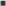 Ograniczyć wycinkę drzew rosnących na gruntach leśnych do maksymalnie 85 drzew.Wycinkę drzew przeprowadzić w terminie od 1 września do końca lutego.Przeprowadzić nasadzenia minimalizujące za drzewa wycinane na gruntach innych niż leśne, z wykorzystaniem drzew rodzimych gatunków w stosunku 1:1 za każde wycięte drzewo o obwodzie do 100 cm, w stosunku 1:2 za każde wycięte drzewo o obwodzie od 101 cm do 200 cm, w stosunku 1:3 za każde wycięte drzewo o obwodzie od 201 cm do 300 cm, w stosunku 1 :4 za każde wycięte drzewo o obwodzie powyżej 300 cm.W pierwszym rzędzie nasadzenia prowadzić wzdłuż istniejących dróg, tworząc nowe aleje lub uzupełniając ubytki w istniejących.Przeprowadzić nasadzenia minimalizujące za wycinane krzewy na powierzchni równej wycinanej.Do nasadzeń zastosować prawidłowo wyprodukowany materiał szkółkarski drzew: właściwie uformowanych, o wyprowadzonej koronie i prostym pniu oraz proporcjonalnej bryle korzeniowej. Nasadzenia pielęgnować i regularne podlewać przez okres min. 3 lat.Prowadzić monitoring udatności i trwałości nasadzeń minimalizujących, w okresie 3 lat od ich posadzenia - w 1, 2 i 3 roku. W przypadku stwierdzonego braku zachowania ich żywotności, nasadzenia uzupełnić w stosunku 1:1 w następnym roku kalendarzowym, pielęgnować i regularnie podlewać przez kolejne 3 lataDo obsiewu skarp stosować rodzime gatunki traw.Wymagania dotyczące ochrony środowiska konieczne do uwzględnienia w projekcie budowlanym:Na etapie realizacji przedsięwzięcia zaplecze techniczne, miejsca magazynowania materiałów budowlanych i odpadów należy zorganizować na terenie utwardzonym, a miejsca postoju i  serwisowania maszyn budowlanych i sprzętu transportowego dodatkowo uszczelnionym, tak aby zabezpieczyć miejsca przed ewentualnym przedostaniem się substancji niebezpiecznych ( ropopochodnych) do gruntu lub wód. We wszystkich ww. miejscach oraz w miejscach bezpośrednich prac budowlanych należy zapewnić dostępność sorbentów, właściwych w zakresie ilości i rodzaju do potencjalnego zagrożenia, mogącego wystąpić w  następstwie sytuacji awaryjnych. W przypadku ewentualnego pojawienia się wycieków zanieczyszczeń do gruntu, należy podjąć natychmiastowe działania zmierzające do usunięcia skutków i przyczyn awarii, Miejsca składowania materiałów budowlanych i postoju ciężkiego sprzętu wyznaczyć:- poza obrysem rzutu koron drzew; - w odległości min. 100 m od zabudowy mieszkaniowej;- w odległości min. 50 m od cieków i wód powierzchniowych.Przepust pod koroną drogi zlokalizowany w km 0+154,00 wyposażyć w półki zapewniające możliwość migracji płazów, z zachowaniem minimalnego światła poziomego 1,5 m oraz minimalnego światła pionowego 1 m.Ustalić charakterystykę planowanego przedsięwzięcia zawartą w załączniku do niniejszej decyzji jako jej integralną część.UzasadnienieWnioskiem z dnia 17 lutego 2023 r. (data wpływu 22.02.2023 r.), pełnomocnik Inwestora Gminy Gniezno – Pan Bartłomiej Chęś, Firma Projektowo – Usługowa Bartłomiej Chęś, Marcinkowo 12, 88-330 Gębice, zwrócił się do Wójta Gminy Gniezno o wydanie decyzji o środowiskowych uwarunkowaniach dla przedsięwzięcia polegającego na	przebudowie drogi gminnej nr 287029P w miejscowości Wierzbiczany i Lubochnia, Gmina Gniezno, dołączając do wniosku kartę informacyjną przedsięwzięcia (również w wersji elektronicznej), poświadczoną przez właściwy organ mapę ewidencyjną w skali 1:2000, obejmującą przewidywany teren na którym będzie realizowane przedsięwzięcie oraz obejmującą przewidywany obszar, na który będzie oddziaływać przedsięwzięcie, mapę z zaznaczonym przewidywanym terenem, na którym będzie realizowane przedsięwzięcie oraz z zaznaczonym przewidywanym obszarem, na który będzie oddziaływać przedsięwzięcie (również w wersji elektronicznej).Wnioskodawcą jest jednostka samorządu terytorialnego, tj. Gmina Gniezno, dla której organem wykonawczym jest organ właściwy do wydania decyzji 
o środowiskowych uwarunkowaniach dla przedmiotowego przedsięwzięcia, tj. Wójt Gminy Gniezno.Planowane przedsięwzięcie należy do przedsięwzięć mogących potencjalnie znacząco oddziaływać na środowisko – wymienione jest w § 3 ust. 1 pkt 62 Rozporządzenia Rady Ministrów z dnia 10 września 2019 r. w sprawie przedsięwzięć mogących znacząco oddziaływać na środowisko  /Dz. U. z 2019 r. poz. 1839/. Wobec powyższego przedmiotowe przedsięwzięcie zalicza się do przedsięwzięć mogących potencjalnie  znacząco oddziaływać  na środowisko, dla których obowiązek przeprowadzenia oceny oddziaływania na środowisko może być stwierdzony.W związku z tym, iż liczba stron przedmiotowego postępowania przekraczała 10, Wójt Gminy Gniezno zawiadomił strony postępowania administracyjnego w formie Obwieszczenia (znak OŚR. 6220.2.2023 z dnia 10 marca 2023 r.,) o wszczętym w dniu 22 lutego 2023 r. postępowaniu w sprawie wydania decyzji o środowiskowych uwarunkowaniach dla wnioskowanego przedsięwzięcia informując o możliwości zapoznania się z aktami sprawy.Zgodnie z art. 64 ust. 1 pkt 1, 2 i 4, ust. 2, 3 i 4 ustawy z dnia 3 października 2008 roku o udostępnianiu informacji o środowisku i jego ochronie, udziale społeczeństwa w ochronie środowiska oraz o ocenach oddziaływania na środowisko Organ prowadzący postępowanie wystąpił o opinię w sprawie potrzeby przeprowadzenia OOŚ i ewentualne określenie zakresu raportu do Regionalnego Dyrektora Ochrony Środowiska w Poznaniu, Państwowego Powiatowego Inspektora Sanitarnego w Gnieźnie oraz Dyrektora Zarządu Zlewni Wód Polskich w Poznaniu. Organy te wydały opinie/postanowienia stwierdzające brak potrzeby przeprowadzania oceny oddziaływania przedmiotowego przedsięwzięcia na środowisko (brak potrzeby wykonania raportu dla ww. przedsięwzięcia). Poniżej przedmiotowe opinie/ postanowienia: Postanowienie Regionalnego Dyrektora Ochrony Środowiska w Poznaniu z dnia 9 listopada 2023 r. znak WOO-II.4220.71.2023.ZP.5 (data wpływu 9.11.2023 r.),Opinia sanitarna Państwowego Powiatowego Inspektora Sanitarnego w Gnieźnie z dnia 23 marca 2023 r. znak ON-NS.9022.5.11.2023 (data wpływu 23.03.2023 r.), podtrzymana Postanowieniem z dnia 20 lipca 2023 r. znak ON-NS.9022.5.11.2023 (data wpływu 20.07.2023 r.) i Postanowieniem z dnia 24 października 2023 r. znak ON-NS.9022.5.11.2023 (data wpływu 24.10.2023 r.)Opinia Dyrektora Zarządu Zlewni Wód Polskich w Poznaniu z dnia 27 marca 2023 r. znak PO.ZZŚ.4.4901.152.2023.MS.1 (data wpływu 27.03.2023 r.) podtrzymana opinią z dnia 17 lipca 2023 r. znak PO.ZZŚ.4.4901.152.2023.MS.2 (data wpływu 18.07.
2023 r.) i opinią z dnia 24 października 2023 r. znak PO.ZZŚ.4.4901.152.2023.MS.3 (data wpływu 24.10.2023 r.).Warunki i wymagania określone w ww. dokumentach zostały uwzględnione w sentencji niniejszej decyzji. Pismem z dnia 30 marca 2023 r. znak: WOO-II.4220.71.2023.ZP.1 oraz z dnia 1 sierpnia 2023 r. znak WOO-II.4220.71.2023.ZP.3 Regionalny Dyrektor Ochrony Środowiska w Poznaniu zwrócił się do Wójta Gminy Gniezno o wezwanie wnioskodawcy do uzupełnienia karty informacyjnej przedsięwzięcia, określając jednocześnie zakres wezwania. Wymagane uzupełnienie Wójt Gminy Gniezno przekazał Regionalnemu Dyrektorowi Ochrony Środowiska w Poznaniu odpowiednio pismem z dnia 6 lipca 2023 r. znak OŚR.6220.2.2023 oraz pismem z dnia 9 października 2023 r.  znak OŚR.6220.2.2023. Wszystkie uzupełnienia karty informacyjnej przedsięwzięcia zostały również przekazane do PPIS w Gnieźnie oraz Dyrektora Zarządu Zlewni Wód Polskich w Poznaniu. Wójt Gminy Gniezno na podstawie wniosku, karty informacyjnej przedsięwzięcia, po uwzględnieniu stanowisk organów opiniujących oraz dokładnej analizie przesłanek, wynikających z art. 63 ust. 1 pkt 1-3 ustawy z dnia 3 października 2008 roku o udostępnianiu informacji o środowisku i jego ochronie, udziale społeczeństwa w ochronie środowiska oraz o ocenach oddziaływania na środowisko, a przede wszystkim takich cech przedsięwzięcia jak:rodzaj i charakterystyka przedsięwzięcia (art. 63 ust. 1 pkt 1 ustawy ooś) - planowane przedsięwzięcie polegać będzie na przebudowie drogi gminnej nr 287029P w miejscowości Wierzbiczany i Lubochnia, Gmina Gniezno, na odcinku od skrzyżowania z drogą gminą nr 287007P do skrzyżowania z drogą powiatową nr 2214. W ramach przedsięwzięcia planowana jest przebudowa jezdni drogi gminnej o nawierzchni utwardzonej z betonu asfaltowego, kostki betonowej lub kamiennej o długości do 1600 m i szerokości do 5,5 m (z możliwością lokalnych poszerzeń w zależności od potrzeb i wymaganych prawem warunków) z możliwością wykonania obustronnego pobocza gruntowego lub utwardzonego kruszywem łamanym o szerokości do 1,25 m. Planuje się przebudowę przyległych do drogi zjazdów do posesji, skrzyżowań oraz włączeń do drogi gminnej z działek drogowych. Zakres prac obejmie również wykonanie zjazdów oraz ciągów dla pieszych i rowerów. Ponadto w ramach prac budowlanych zostaną przebudowane przepusty w km 0+154, w km 0+180, w km 1+300.Realizacja przedsięwzięcia będzie wiązać się z zastosowaniem typowych dla tego rodzaju przedsięwzięć materiałów i surowców budowlanych, takich jak: beton, ziemia, krawężniki, masa bitumiczna. W ramach przedsięwzięcia wykorzystane zostaną również paliwa i woda. Realizacja planowanego przedsięwzięcia będzie wiązała się z chwilowym oddziaływaniem na klimat akustyczny w obszarze zainwestowania. Źródłem krótkotrwałych i odwracalnych uciążliwości w zakresie emisji hałasu do środowiska będą prace budowlano-montażowe, eksploatacja parku maszynowego oraz ruch pojazdów obsługujących plac budowy. Emisja ta wystąpi jedynie lokalnie, będzie miała przejściowy charakter, postępować będzie wraz z przesuwającym się frontem robót oraz ustąpi po zakończeniu prac realizacyjnych. W celu ograniczenia uciążliwości w tym zakresie nałożono warunek, aby prace wykonawcze w rejonie terenów podlegających ochronie akustycznej prowadzić wyłącznie w porze dnia, rozumianej jako przedział czasu od godziny 6:00 do godziny 22:00. Z uwagi na znacznie większy poziom tła akustycznego w porze dziennej, roboty ziemne i budowlane nie będą odczuwalne jako uciążliwe. Ponadto w niniejszej decyzji nałożono warunek, aby lokalizacja zaplecza budowlanego rozumianego jako miejsca składowania materiałów budowlanych i postoju ciężkiego sprzętu znajdowała się w odległości min. 100 m od zabudowy mieszkaniowej.Na etapie eksploatacji źródłem emisji hałasu do środowiska będzie ruch pojazdów poruszających się po planowanej drodze. Zgodnie z treścią przedłożonych na etapie prowadzenia postępowania dokumentów wynika, że droga obsługuje wyłącznie ruch lokalny o niewielkim natężeniu. Natężenie ruchu dla roku 2024 zostało przyjęte na poziomie około 1233 pojazdów w porze dnia (przy udziale 4,2% pojazdów ciężkich) i 73 pojazdy w porze nocy (przy udziale 9,0% pojazdów ciężkich). Nie przewiduje się znacznej zmiany natężenia ruchu na rozpatrywanym odcinku drogi w związku z jej przebudową. Mając na uwadze natężenie ruchu pojazdów poruszających się po drodze, niewielki udział pojazdów ciężkich w całkowitym ruchu oraz niewielki ruch w porze nocy, a także brak wpływu przedsięwzięcia na wzrost natężenia ruchu, nie przewiduje się przekroczenia dopuszczalnych poziomów hałasu na terenach podlegających ochronie akustycznej, określonych w Rozporządzeniu Ministra Środowiska z dnia 14 czerwca 2007 r. w sprawie dopuszczalnych poziomów hałasu w środowisku (Dz. U. z 2014 r. poz. 112). Realizacja przedsięwzięcia wiązać się będzie z krótkotrwałą emisją substancji do powietrza. Emisja związana będzie głównie z prowadzeniem robót ziemnych oraz z przemieszczaniem mas ziemnych. Źródłem emisji substancji do powietrza będą również procesy spalania paliw w silnikach maszyn i urządzeń pracujących na placu budowy. Emisje te będą miały charakter miejscowy i okresowy, ustaną po zakończeniu prac budowlanych, w związku z tym uznano je za pomijalne. Uwzględniając rodzaj przedsięwzięcia oraz funkcję jaką droga będzie pełnić w istniejącym układzie komunikacyjnym, nie przewiduje się przekroczenia dopuszczalnych poziomów substancji w powietrzu określonych w Rozporządzeniu Ministra Środowiska z dnia 24 sierpnia 2012 r. w sprawie poziomów niektórych substancji w powietrzu (Dz. U. z 2021 r. poz. 845) oraz wartości odniesienia substancji w powietrzu, w tym dopuszczalnych częstości przekroczeń określonych w Rozporządzeniu Ministra Środowiska z dnia 26 stycznia 2010 r. w sprawie wartości odniesienia dla niektórych substancji w powietrzu (Dz. U. z 2010 r. Nr 16 poz. 87) poza terenem inwestycji.W odniesieniu do zapisów art. 63 ust 1 pkt 1 lit. b i pkt 3 lit. f ustawy ooś, ustalono, że w obszarze realizacji i oddziaływania przedsięwzięcia brak jest istniejących lub planowanych przedsięwzięć, z którymi przedmiotowe przedsięwzięcie mogłoby oddziaływać znacząco w sposób skumulowany.W załączonej do wniosku dokumentacji przedstawiono planowane do zastosowania rozwiązania techniczne i organizacyjne mające na celu ochronę środowiska gruntowo-wodnego na etapie budowy. Ze względu na skalę, rodzaj i charakter przedsięwzięcia, nie będzie ono negatywnie wpływać na lokalne warunki gruntowo-wodne. Do prowadzenia prac będzie wykorzystywany sprzęt sprawny technicznie. Naprawy maszyn i pojazdów będą wykonywane na terenie stacji naprawczych, natomiast w  sytuacjach awaryjnych dopuszcza się możliwość wydzielenia na placu budowy miejsca napraw sprzętu, które zostanie wyposażone w uszczelnione podłoże. Tankowanie pojazdów wykorzystywanych w czasie budowy odbywać się będzie poza terenem planowanego przedsięwzięcia. Ponadto zaplanowano uszczelnienie nawierzchni placów postojowych dla maszyn i środków transportu. Ścieki bytowe powstające na etapie prac budowlanych będą gromadzone w tymczasowych obiektach sanitarnych, które będą opróżniane zgodnie z obowiązującymi w tym zakresie przepisami prawa. Celem ochrony środowiska gruntowo-wodnego w niniejszej decyzji nałożono warunek, aby na etapie realizacji przedsięwzięcia zaplecze techniczne, miejsca magazynowania materiałów budowlanych i odpadów zorganizować na terenie utwardzonym, a miejsca postoju i  serwisowania maszyn budowlanych i sprzętu transportowego dodatkowo uszczelnionym, a także aby we wszystkich ww. miejscach oraz w miejscach bezpośrednich prac budowlanych zapewniony był dostęp do  sorbentów, właściwych w zakresie ilości i rodzaju do potencjalnego zagrożenia, mogącego wystąpić w  następstwie sytuacji awaryjnych. Ponadto wskazano aby wszelkie wycieki niezwłocznie neutralizować. Ze względu na położenie cieków oraz wód powierzchniowych w pobliżu drogi, nakazano lokalizację miejsc składowania materiałów budowlanych i postoju ciężkiego sprzętu w odległości min. 50 m od tych wód.Odwodnienie projektowanej drogi gminnej planuje się poprzez spadki podłużne i poprzeczne na przyległe tereny w granicy działek, na których obiekt będzie zlokalizowany lub doprojektowanych lub istniejących rowów albo muld odwadniających. W przypadku braku możliwości odwodnienia drogi gminnej za pomocą rowów lub/i muld lub w wyniku uwarunkowań terenowych , dopuszcza się wykonanie sieci lub/ i przyłączy kanalizacji deszczowej z wpustami kanalizacyjnymi lub innych elementów pozwalających na prawidłowe odwodnienie obiektu (ścieki, skrzynie rozsączające, studnie chłonne). Gospodarowanie odpadami w trakcie realizacji i eksploatacji przedmiotowego przedsięwzięcia odbywać się będzie na zasadach określonych w aktualnie obowiązujących przepisach szczegółowych. Uwzględniając rodzaj, skalę oraz lokalizację planowanego przedsięwzięcia, przy uwzględnieniu używanych substancji i stosowanych technologii oraz realizacji zgodnie z obowiązującymi przepisami i normami, ryzyko wystąpienia katastrofy budowlanej będzie ograniczone. Przedsięwzięcie nie zalicza się do kategorii zakładów stwarzających zagrożenie wystąpienia poważnych awarii przemysłowych, zgodnie z rozporządzeniem Ministra Rozwoju z dnia 29 stycznia 2016 r. w sprawie rodzajów i ilości znajdujących się w zakładzie substancji niebezpiecznych, decydujących o zaliczeniu zakładu do zakładu o zwiększonym lub dużym ryzyku wystąpienia poważnej awarii przemysłowej (Dz. U. z 2016 r. poz. 138). Ze względu na położenie geograficzne przedsięwzięcie nie jest zagrożone ryzykiem katastrofy naturalnej, w szczególności w wyniku wystąpienia: trzęsień ziemi, powodzi czy osuwisk. Przedsięwzięcie zostanie zaadaptowane do zmieniających się warunków klimatycznych i możliwych zdarzeń ekstremalnych poprzez planowane rozwiązania konstrukcyjno-budowlane. Uwzględniając rodzaj i skalę przedsięwzięcia należy stwierdzić, że przedsięwzięcie nie wpłynie znacząco na postępujące zmiany klimatu na etapie realizacji, eksploatacji i likwidacji. Realizacja inwestycji zgodnie z aktualnymi przepisami i aktualnym stanem wiedzy technicznej przyczyni się do ograniczenia wrażliwość przedsięwzięcia na zmiany klimatu. W wyniku realizacji planowanej inwestycji poprawie ulegnie bezpieczeństwo i płynność ruchu drogowego. usytuowanie przedsięwzięcia (art. 63 ust. 1 pkt 2 ustawy ooś) – planowane przedsięwzięcie usytuowane będzie w miejscowości Wierzbiczany i Lubochnia, Gmina Gniezno, zgodnie z wykazem działek wyszczególnionych w charakterystyce przedsięwzięcia, która stanowi załącznik do niniejszej decyzji. Większa część odcinka drogi zlokalizowana jest pośród zabudowy mieszkaniowej jednorodzinnej. Najbliższe tereny chronione akustycznie tj. zabudowa mieszkaniowa jednorodzinna graniczy z terenem przedsięwzięcia. Na podstawie przedłożonych informacji stwierdzono, że obszar przedsięwzięcia nie będzie zlokalizowany: na obszarach wodno-błotnych i innych obszarach o płytkim zaleganiu wód podziemnych; na obszarach wybrzeży i środowiska morskiego; na obszarach górskich; na obszarach o dużej gęstości zaludnienia; na obszarach uzdrowiskowych i ochrony uzdrowiskowej. Przedsięwzięcie nie wpłynie negatywnie na obszary o krajobrazie mającym znaczenie historyczne, kulturowe i  archeologiczne. Mając na uwadze przedstawione przez analizy i założenia, co do funkcjonowania planowanego przedsięwzięcia, nie przewiduje się przekroczenia standardów jakości środowiska na przedmiotowym obszarze w związku z realizacją przedsięwzięcia. Planowane przedsięwzięcie zlokalizowane jest w granicach jednolitych części wód podziemnych (JCWPd) o kodach PLGW600042. Zgodnie z obowiązującym „Planem gospodarowania wodami na obszarze dorzecza Odry” /Dz. U. z 2023 r. poz. 335/ JCWPd PLGW600042 charakteryzuje się dobrym stanem ilościowym oraz dobrym stanem chemicznym i jest niezagrożona osiągnięciem celów środowiskowych. Dla JCWPd PLGW600042 w „Planie gospodarowania wodami na obszarze dorzecza Odry” określono następujące cele środowiskowe: utrzymanie dobrego stanu chemicznego oraz dobrego stanu ilościowego. Teren planowanej inwestycji znajduje się w granicach jednolitych części wód powierzchniowych (JCWP) o kodzie PLRW600018186339 - Wełna do Lutomni, która  posiada status naturalnej części wód, jej stan jest zły i zgodnie z oceną ryzyka nieosiągnięcia celu środowiskowego została określona jako zagrożona.  Celem środowiskowym dla tej JCWP jest uzyskanie dobrego stanu ekologicznego i dobrego stanu chemicznego oraz o kodzie LW10175 - Wierzbiczańskie która  posiada status naturalnej części wód, jej stan jest zły i zgodnie z oceną ryzyka nieosiągnięcia celu środowiskowego została określona jako zagrożona.  Celem środowiskowym dla tej JCWP jest uzyskanie dobrego stanu ekologicznego, zapewnienie drożności cieku dla migracji zwierząt wodnych o znaczeniu gospodarczym (węgorz europejski) i dobrego stanu chemicznego.Uwzględniając charakter i skalę oddziaływania, zastosowane rozwiązania i technologie stwierdzono, że planowane przedsięwzięcie nie będzie znacząco wpływać na pozostające w zasięgu oddziaływania jednolite części wód i nie będzie także stwarzać zagrożenia dla realizacji celów środowiskowych, o których mowa w art. 56, art. 57, art. 59 i art. 61 ustawy z dnia 20 lipca 2017 r. — Prawo wodne, a określonych dla tych części wód w „Planie gospodarowania wodami na obszarze dorzecza Odry”, przyjętym rozporządzeniem Ministra Infrastruktury z dnia 16 listopada 2022 r. /Dz.U. z 2023 r., poz. 335/. Teren planowanego przedsięwzięcia nie jest zlokalizowany na obszarach podlegających ochronie na podstawie ustawy z dnia 16 kwietnia 2004 r. o ochronie przyrody (Dz. U. z 2023 r. poz. 1336). Najbliższym obszarem Natura 2000, zlokalizowanym w odległości ok. 120 m na północ od terenu planowanego przedsięwzięcia jest specjalny obszar ochrony siedlisk Pojezierze Gnieźnieńskie PLH300026.Planowane przedsięwzięcie wiązać się będzie z wycinką maksymalnie 100 drzew na terenach nieleśnych i maksymalnie 85 drzew rosnących na powierzchni 828 m 2 terenów leśnych oraz z wycinką maksymalnie 37 m 2 powierzchni krzewów na terenach nieleśnych. Powyższy maksymalny zakres wycinki drzew i krzewów został określony w sentencji niniejszej decyzji jako istotne warunki korzystania ze środowiska w fazie realizacji przedsięwzięcia. W związku z faktem, iż w trakcie realizacji przebudowy drogi gminnej istnieje możliwość wystąpienia chronionych gatunków ptaków na drzewach przeznaczonych do wycinki, celem minimalizacji negatywnych oddziaływań oraz mając na uwadze ochronę miejsc lęgowych ptaków, jakimi są drzewa, nałożono warunek ich wycinki, poza sezonem lęgowym ptaków, który w Wielkopolsce przypada średnio w okresie od 1 marca do 31 sierpnia.Drzewa przydrożne stanowią bardzo istotny element ekosystemu pozytywnie kształtując lokalny klimat, absorbując zanieczyszczenia z powietrza, w tym metale ciężkie oraz zwiększając retencję wód opadowych. Ponadto mają wielką wartość historyczną, kulturową oraz krajobrazową ponieważ liniowe zadrzewienia na terenach otwartych są bardzo wyrazistymi dominantami i łącząc ze sobą kompleksy leśne pełnią funkcje korytarzy ekologicznych, przede wszystkim jednak stanowią lokalne lub ponadlokalne ekosystemy cechujące się swoistą bioróżnorodnością znacznie przewyższającą otaczające tereny. W obrębie tych ekosystemów każde drzewo to mikro-ekosystem z właściwą mu florą i fauną oraz biotą grzybów. W związku z powyższym ich wycinka ma negatywny wpływ na środowisko. W celu jego zminimalizowania w pełni uzasadnione jest nałożenie obowiązku nasadzeń prowadzonych wzdłuż dróg w ramach zakładania nowych alei lub uzupełniania ubytków drzew w obrębie już istniejących. Dodatkowo kierując się zasadą wzrastającej wartości drzewa wraz z jego wiekiem nałożono warunek nasadzeń za drzewa wycinane poza gruntem leśnym, w skali 1 :1 za każde wycięte drzewo o obwodzie do 100 cm, w skali 1:2 (dwa nasadzane drzewa za jedno usuwane) dla drzew o obwodzie od 101 cm do 200 cm, w skali 1:3 (trzy nasadzane drzewa za jedno usuwane) dla drzew o obwodzie od 201 cm do 300 cm, w skali 1:4 (cztery nasadzane drzewa za jedno usuwane) dla drzew o obwodzie od 301 cm do 400 cm i w skali 1:5 (pięć nasadzanych drzew za jedno usuwane) dla drzew o obwodzie powyżej 400 cm. W przypadku krzewów nasadzenia minimalizujące należy wykonać na powierzchni co najmniej równej powierzchni krzewów przeznaczonych do wycinki, wyrażonej w m2 . W celu zapewnienia udatności nasadzeń nałożono warunek monitorowania stanu wykonanych nasadzań, podlewania i pielęgnacji przez 3 lata od posadzenia, a także uzupełnienia nasadzeń w przypadku zaistnienia takiej konieczności.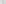 Wprowadzanie do środowiska przyrodniczego i przemieszczanie w nim gatunków obcych, zgodnie z art. 7 ust. 1 ustawy z dnia 1 1 sierpnia 2021 r. o gatunkach obcych (Dz. U. z 2023 r. poz. 1589), jest co do zasady zakazane. Choć zakładanie i utrzymanie zieleni na terenie wsi o zwartej zabudowie i miast zostało wskazane, jako jeden z wyjątków od tego zakazu, warunek nasadzeń minimalizujących w oparciu wyłącznie o gatunki rodzime w niniejszym przypadku jest zasadny. Należy mieć na uwadze, że każdy gatunek obcy może w przyszłości stać się gatunkiem zagrażającym rodzimej bioróżnorodności; w odniesieniu do drzew status inwazyjnych zyskały w ostatnich dziesięcioleciach np. jesion pensylwański, dąb czerwony, a regionalnie i lokalnie także bożodrzew gruczołowaty, wiązowiec zachodni, orzech włoski, orzesznik pięciolistkowy.W celu ochrony drzew nieprzeznaczonych do wycinki nałożono szereg warunków mających na celu ich zabezpieczenie przed mechanicznymi uszkodzeniami, naruszeniem statyki, a także warunek, aby miejsca postoju ciężkiego sprzętu wyznaczyć poza obrysem rzutu koron drzew- Dodatkowo nałożono warunek chroniący florę, faunę i biotę grzybów występujących na drzewach, polegający na takim zabezpieczaniu pni drzew, które zapewni zachowanie występujących w ich obrębie gatunków zwierząt, roślin i grzybów.W przypadku natrafienia podczas wycinki na gatunki chronione lub miejsca lęgowe ptaków, prace należy przerwać do czasu uzyskania stosownego zezwolenia na odstępstwa od zakazów. Zezwolenie takie, na podstawie art. 56 ust. 1 i ust. 2 ustawy o ochronie przyrody może wydać Generalny Dyrektor Ochrony Środowiska lub Regionalny Dyrektor Ochrony Środowiska.Uwzględniając fakt, że realizacja przedsięwzięcia wymagać będzie wykonania prac ziemnych, które mogą wpływać negatywnie na zwierzęta nałożono warunek, aby na etapie prowadzenia prac ziemnych, minimum raz dziennie przed rozpoczęciem prac kontrolować ewentualne wykopy i zagłębienia 
a uwięzione w nich zwierzęta niezwłocznie przenosić w bezpieczne miejsce oraz, aby taką samą kontrolę przeprowadzić bezpośrednio przed zasypaniem wykopów i likwidacją zagłębień. Celem ochrony płazów na etapie realizacji przedsięwzięcia nałożono warunek, aby w przypadku pojawienia się płazów podczas prac, w okresie ich rozrodu i migracji wykonać tymczasowe ogrodzenia herpetologiczne. Okres migracji wiosennej i jesiennej większości gatunków płazów oraz ich okres rozrodu przypada od 15 lutego do końca października. Mając na uwadze ochronę płazów i innych zwierząt, nałożono warunek, aby przepust pod koroną drogi zlokalizowany w km 0+154,00 wyposażyć w półki zapewniające możliwość migracji płazów, z zachowaniem minimalnego światła poziomego 1,5 m oraz minimalnego światła pionowego 1 m. Preferowanym z przyrodniczego punktu widzenia byłby przepust prostokątny, z półkami dla płazów wykonany z prefabrykatów betonowych.Mając na względzie lokalizację planowanego przedsięwzięcia oraz jego realizację zgodnie z nałożonymi warunkami, nie przewiduje się znaczącego negatywnego oddziaływania inwestycji na środowisko przyrodnicze, w tym na różnorodność biologiczną, rozumianą jako liczebność i kondycję populacji występujących gatunków, w szczególności chronionych, rzadkich lub ginących gatunków roślin, zwierząt i grzybów oraz ich siedlisk. Realizacja przedsięwzięcia nie wpłynie także na obszary chronione, a w szczególności na siedliska przyrodnicze, gatunki roślin, grzybów i zwierząt oraz ich siedliska, dla których ochrony zostały wyznaczone obszary Natura 2000, ani pogorszenia integralności obszarów Natura 2000 lub powiązania z innymi obszarami. Ponadto przedsięwzięcie nie spowoduje utraty i fragmentacji siedlisk oraz nie wpłynie na ciągłość korytarzy ekologicznych 
i funkcję ekosystemu.rodzaj i skala możliwego oddziaływania przedsięwzięcia (art. 63 ust. 1 pkt 3 ustawy ooś), które z racji swojego charakteru nie pociąga za sobą zagrożeń, 
a tym bardziej znaczących oddziaływań, ze względu na:zasięg, wielkość i złożoność oddziaływania,  jego  prawdopodobieństwo,  czas  trwania, częstotliwość i odwracalność, możliwości ograniczenia oddziaływania,brak transgranicznego oddziaływania, uznał, że po zrealizowaniu przez Inwestora wszystkich warunków zawartych w       przedłożonych dokumentach oraz w niniejszej decyzji, planowane przedsięwzięcie będzie zgodne z wymaganiami przepisów o ochronie środowiska. Jednocześnie uwzględniając fakt, że w toku prowadzonego postępowania odstąpiono od obowiązku przeprowadzenia oceny oddziaływania przedsięwzięcia na środowisko, tutejszy organ, zgodnie z art. 84 ww. ustawy stwierdził w niniejszej decyzji brak potrzeby przeprowadzenia oceny oddziaływania przedsięwzięcia na środowisko.Dla części terenu, na którym ma być zlokalizowane przedsięwzięcie został uchwalony miejscowy plan zagospodarowania przestrzennego, tj. dla działek 1/10, 2, 3/43, 3/76, 3/77 i 3/78 położonych w miejscowości Lubochnia, Gmina Gniezno (Uchwała Rady Gminy Gniezno nr XXXVIII/375/2009 z dnia 19.10.2009 r.). Dla większości terenu, na którym będzie realizowane przedsięwzięcie nie został uchwalony miejscowy plan zagospodarowania przestrzennego. Stosownie do art. 10 ustawy z dnia 14 czerwca 1960 r. Kodeks postępowania administracyjnego /Dz. U. 2023 r., poz. 775 zez zm./, przed wydaniem decyzji umożliwiono stronom wypowiedzenie, co do zebranych dowodów i materiałów oraz zgłoszonych żądań. Z powyższej możliwości strony nie skorzystały.Wójt Gminy Gniezno po przeprowadzeniu analizy dokumentacji, stwierdził, że zebrane materiały są wystarczające do zajęcia stanowiska w przedmiotowej sprawie. Wszelkie zarzuty stron postępowania mogą być formułowane w odwołaniu od decyzji o środowiskowych uwarunkowaniach i skierowane do organu właściwego do ich rozpatrzenia.PouczenieOd niniejszej decyzji przysługuje stronom odwołanie do Samorządowego Kolegium Odwoławczego w Poznaniu za pośrednictwem Wójta Gminy Gniezno w terminie 14 dni od dnia doręczenia niniejszej decyzji.Przed upływem terminu do wniesienia odwołania strona może zrzec się prawa do wniesienia odwołania wobec organu administracji publicznej, który wydał decyzję - art. 127 a § 1 k.p.a.Z dniem doręczenia organowi administracji publicznej oświadczenia o zrzeczeniu się prawa do wniesienia odwołania przez ostatnią ze stron postępowania, decyzja staje się ostateczna i prawomocna.W przypadku wymienionym w pkt. 2 i 3 odwołanie służyć nie będzie i decyzja stanie się ostateczna i prawomocna z dniem doręczenia organowi oświadczenia o zrzeczeniu się prawa do odwołania -  art. 107 § 1 pkt. 7 k.p.a.Decyzja podlega wykonaniu przed upływem terminu do wniesienia odwołania, jeżeli jest zgodna z żądaniem wszystkich stron lub jeżeli wszystkie strony zrzekły się prawa do wniesienia odwołania. -  art. 130 § 4 k.p.a.Decyzję o środowiskowych uwarunkowaniach dołącza się do wniosku o wydanie decyzji, o której mowa w art. 72 ust. 1 oraz zgłoszenia, o którym mowa w ust. 1a ustawy z dnia 3 października 2008 roku o udostępnianiu informacji o środowisku i jego ochronie, udziale społeczeństwa w ochronie środowiska oraz o ocenach oddziaływania na środowisko; Za niniejszą decyzję administracyjną pobrano opłatę skarbową w wysokości 205 zł zgodnie z częścią I, pkt. 45  załącznika do ustawy z dnia 16 listopada 2006 r. o opłacie skarbowej /Dz. U. z 2023 r. poz. 2111/.Załącznik:Charakterystyka przedsięwzięcia.Otrzymują:Strony postępowania administracyjnego wg rozdzielnika a/a (sprawę prowadzi Rafał Skweres – tel. 61 424 57 66)Do wiadomości:Regionalny Dyrektor Ochrony Środowiska w Poznaniu, ul. J. H. Dąbrowskiego 79, 60-529 PoznańPaństwowy Powiatowy Inspektor Sanitarny w Gnieźnie, ul. Św. Wawrzyńca 18, 62-200 GnieznoDyrektor Zarządu Zlewni Wód Polskich w Poznaniu, ul. Szewska 1, 61-760 PoznańUwaga: 	Ponieważ w powyższej sprawie liczba stron postępowania przekracza 10, zgodnie z art. 74 ust.3 ustawy 
z dnia 3 października 2008 roku o udostępnianiu informacji o środowisku i jego ochronie, udziale społeczeństwa w ochronie środowiska oraz o ocenach oddziaływania na środowisko oraz art. 49 Kodeksu postępowania administracyjnego – zawiadomienie stron o wydanej decyzji zostaje podane w formie obwieszczenia. Doręczenie uważa się za dokonane po upływie czternastu dni od dnia publicznego ogłoszenia. Publiczne udostępnienie następuje z dniem 29 grudnia 2023 rokuWywieszono na tablicy ogłoszeń ………………………….…………….………………………………… 
na okres od dnia …………….……………. do dnia  ………..…...……………..Podpis i pieczątka Załącznik do decyzji o środowiskowych uwarunkowaniach 
znak OŚR. 6220.2.2023 z dnia 28 grudnia 2023 rokuCharakterystyka przedsięwzięciaPlanowane przedsięwzięcie polegać będzie na przebudowie drogi gminnej nr 287029P w miejscowości Wierzbiczany i Lubochnia, Gmina Gniezno, na odcinku od skrzyżowania z drogą gminą nr 287007P do skrzyżowania z drogą powiatową nr 2214 (działki nr 1/10, 4, 345, 2, 3/77, 221, 292, 3/43, 3/78, 325, 3/76, 222, 346, 349/8, 17, 24, 18, 38 obręb Lubochnia i działki nr 95, 162, 80, 146, 123/18, 171, 174, 175 i 173 obręb Wierzbiczany). W ramach przedsięwzięcia planowana jest przebudowa jezdni drogi gminnej o nawierzchni utwardzonej z betonu asfaltowego, kostki betonowej lub kamiennej o długości do 1600 m i szerokości do 5,5 m (z możliwością lokalnych poszerzeń w zależności od potrzeb i wymaganych prawem warunków) z możliwością wykonania obustronnego pobocza gruntowego lub utwardzonego kruszywem łamanym o szerokości do 1,25 m. Planuje się przebudowę przyległych do drogi zjazdów do posesji, skrzyżowań oraz włączeń do drogi gminnej z działek drogowych. Zakres prac obejmie również wykonanie zjazdów oraz ciągów dla pieszych i rowerów. Przedsięwzięcie może wiązać się z zajęciem dodatkowego terenu, który obecnie nie stanowi pasa drogowego, aby wykonać ciąg pieszo – rowerowy oraz rowy odwadniające. Ponadto w ramach prac budowlanych zostaną przebudowane przepusty w km 0+154, w km 0+180, w km 1+300.Odwodnienie projektowanej drogi gminnej planuje się poprzez spadki podłużne i poprzeczne na przyległe tereny w granicy działek na których obiekt będzie zlokalizowany lub doprojektowanych lub istniejących rowów albo muld odwadniających. W przypadku braku możliwości odwodnienia drogi gminnej za pomocą rowów lub/i muld lub w wyniku uwarunkowań terenowych, dopuszcza się wykonanie sieci lub/ i przyłączy kanalizacji deszczowej z wpustami kanalizacyjnymi lub innych elementów pozwalających na prawidłowe odwodnienie obiektu (ścieki, skrzynie rozsączające, studnie chłonne). Przebudowa drogi gminnej zostanie wykonana w celu zapewnienia bezpieczeństwa uczestnikom oraz ujednolicenia szerokości jezdni.Gospodarowanie odpadami w trakcie realizacji i eksploatacji przedmiotowego przedsięwzięcia odbywać się będzie na zasadach określonych w aktualnie obowiązujących przepisach szczegółowych. W ramach planowanego przedsięwzięcia zostanie przeprowadzona wycinka drzew na terenach nieleśnych i terenach leśnych oraz wycinka krzewów na terenach nieleśnych. Przedsięwzięcie jest położone poza obszarami chronionymi na podstawie ustawy z dnia 16 kwietnia 2004 r. o ochronie przyrody (Dz. U. z 2023 r. poz. 1336 z późń. zm.). Najbliższym obszarem Natura 2000, zlokalizowanym w odległości ok. 120 m na północ od terenu planowanego przedsięwzięcia jest specjalny obszar ochrony siedlisk Pojezierze Gnieźnieńskie PLH300026.